Анкета-заявка на участие в туре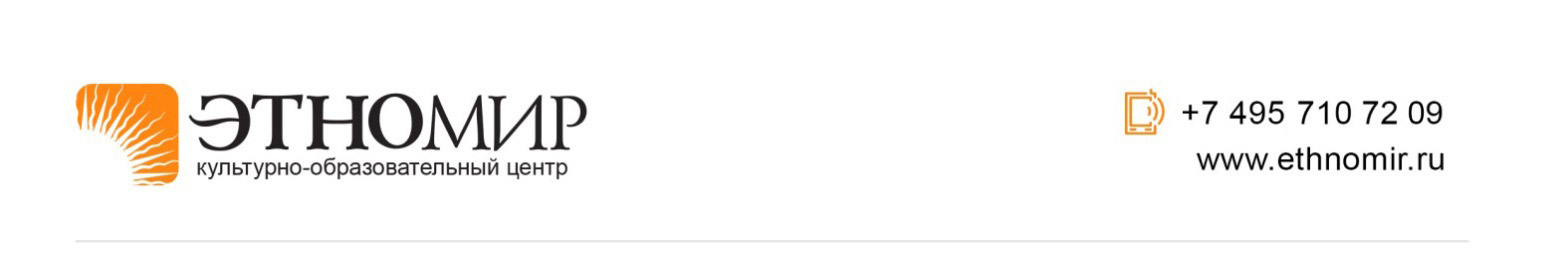 1 октября 2016 г. Информация о компании:Наименование организации:_____________________________________________________________Вы являетесь туроператором или агентством:  ______________________________________________Адрес местонахождения: ________________________________________________________________Ф.И.О. руководителя:  __________________________________________________________________Сфера работы компании в туризме: _______________________________________________________Продолжительность работы компании (лет/месяцев)_________________________________________Были ли ваши сотрудники  ранее в ЭТНОМИРе на рекламном туре, когда:______________________Контакты: Телефон Вашей организации: ____________________________________________________________Адрес web-сайта (при наличии): __________________________________________________________Email: ________________________________________________________________________________Ваши пожелания к рекламному туру:____________________________________________________________________________________________________________________________________________________________________________Информация об участнике рекламного тура:Ф.И.О. участника: ______________________________________________________________________Должность участника: ___________________________________________________________________Контактный телефон участника тура (мобильный): __________________________________________Email участника тура: ___________________________________________________________________Дата Подпись (Ф.И.О. и должность подписанта)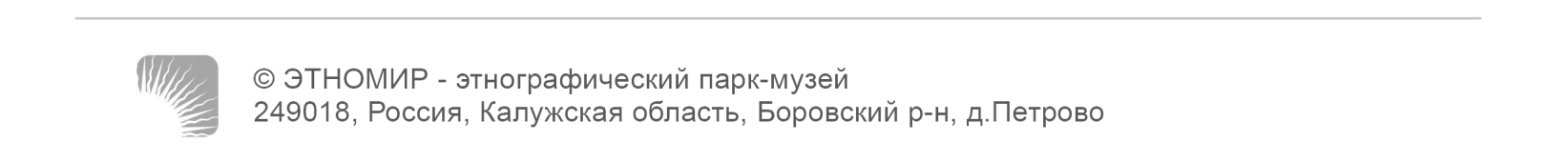 